REPUBLIKA HRVATSKAMINISTARSTVO POLJOPRIVREDE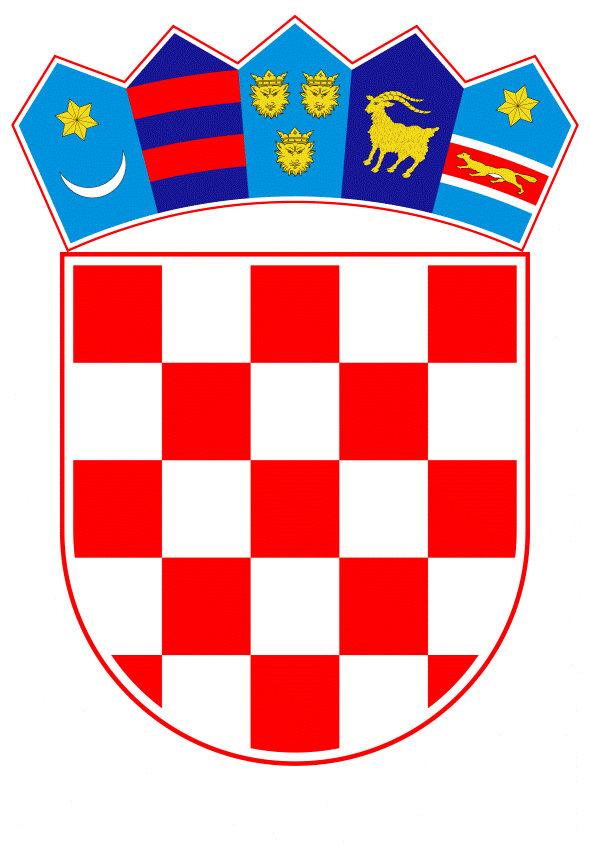 PRIJEDLOG PROGRAMA POTPORE ZA ZBRINJAVANJE NAPUŠTENIH, IZGUBLJENIH ILI PRIVREMENO ODUZETIH DOMAĆIH ŽIVOTINJA ZA 2022. GODINUZagreb, svibanj 2022. godine1. UVOD Posljednjih godina zapažena je sve veća pojava slučajeva napuštenih, izgubljenih i/ili zanemarenih  domaćih životinja koje predstavljaju opasnost za širu zajednicu, jer boravkom na neprimjerenim površinama te nekontroliranim kretanjem predstavljaju potencijalnu opasnost po sigurnost ljudi zbog mogućnosti nanošenja ozljeda ili uzrokovanja prometnih nezgoda te  nanose značajne štete poljoprivrednim kulturama. Dodatno, takve životinje nemaju primjerenu i pravovremenu skrb kako bi mogle živjeti bez nepotrebne boli i patnje. Zakonom o zaštiti životinja („Narodne novine“, br. 102/17 i 32/19) (dalje u tekstu: Zakon) uređena je odgovornost, obveze i dužnosti fizičkih i pravnih osoba radi zaštite životinja, što uključuje zaštitu njihovog života, zdravlja i dobrobiti, način postupanja sa životinjama; uvjete koji su potrebni za zaštitu životinja pri držanju, uzgoju, prijevozu, obavljanju pokusa, klanju i usmrćivanju životinja, držanju životinja u zoološkim vrtovima, na predstavama i natjecanjima životinja, prilikom prodaje kućnih ljubimaca te postupanje s napuštenim i izgubljenim životinjama. Prema Zakonu posjednik životinje je svaka fizička ili pravna osoba koja je kao vlasnik korisnik ili skrbnik odgovorna za zdravlje i dobrobit životinje te ne smije napustiti domaću životinju koju drži pod nadzorom, a napuštena životinja je životinja koju je vlasnik svjesno napustio, kao i životinja koju je napustio zbog više sile kao što su bolest, smrt ili gubitak slobode te životinja koje se vlasnik svjesno odrekao.Sukladno članku 62. Zakona, jedinice lokalne samouprave propisuju način postupanja s napuštenim i izgubljenim životinjama općim aktima predstavničkih tijela te organiziraju i financiraju poslove sakupljanja napuštenih ili izgubljenih životinja. Privremeno zbrinjavanje oduzetih ili napuštenih, izgubljenih i zanemarenih domaćih životinja, predstavlja za jedinice lokalne samouprave organizacijski, a time i financijski zahtjevnu aktivnost, ovim Programom će se osigurati financijska pomoć jedinicama lokalne samouprave nadoknadom dijela troškova za privremeno zbrinjavanje kopitara, goveda, ovaca, koza i svinja (dalje u tekstu: domaćih životinja). 2. TRAJANJE PROGRAMA Program se provodi u 2022. godini.3. CILJ I OPRAVDANOST PROVOĐENJA PROGRAMA Napuštene, izgubljene ili zanemarene domaće životinje predstavljaju veliki problem za lokalno stanovništvo, prvenstveno zbog straha od ozljeda koje te životinje mogu nanijeti ljudima, šteta koje nanose njihovim poljoprivrednim kulturama, mogućnosti uzrokovanja prometnih nezgoda, kao i drugih neželjenih situacija.Također zbog nepoznatog zdravstvenog statusa predstavljaju rizik za moguće širenje zaraznih i nametničkih bolesti životinja i zoonoza. Napuštenim, izgubljenim ili zanemarenim domaćim životinjama potrebno je osigurati adekvatan privremeni smještaj i skrb, a što predstavlja financijski i organizacijski problem jedinicama lokalne samouprave koji su zakonski obavezni osigurati skloništa za napuštene životinje, te obavljati poslove sakupljanja i davanja smještaja i skrbi. Cilj ovog Programa je sufinanciranje zaštite napuštenih, izgubljenih, zanemarenih odnosno privremeno oduzetih domaćih životinja u svrhu sigurnosti ljudi, zdravlja ljudi i životinja, te smanjivanja materijalne štete. 4. KORISNICI POTPORE Prihvatljivi korisnici su jedinice lokalne samouprave (dalje u tekstu: Korisnik) koje ispunjavanju sljedeće uvjete: podnesu Zahtjev za sufinanciranje privremeno oduzetih napuštenih, izgubljenih, ili zanemarenih domaćih životinja (u nastavku teksta: Zahtjev) iz Priloga 1. kojem se obvezno prilaže dokumentacija kojom se dokazuju prihvatljivi troškovi.  nemaju nereguliranih dugovanja s osnova javnih davanja. 5. IZNOS I VISINA SUFINANCIRANJA TE PRIHVATLJIVOST TROŠKOVANajveći iznos bespovratnih sredstava po prihvatljivom korisniku iznosi do najviše 300.000,00 kn godišnje. Iznos sufinanciranja se utvrđuje na temelju broja uvjetnih grla (UG) sukladno stopi konverzije u UG u skladu s Tablicom 1. III. Akcijskog programa zaštite voda od onečišćenja uzrokovanog nitratima poljoprivrednog podrijetla („Narodne novine“, broj 73/2021).U okviru ovoga Programa prihvatljivi troškovi nastali zbrinjavanjem domaćih životinja su:troškovi usluge smještaja i njege (uključujući rad) prihvatljivi u iznosu do 70,00 kn po UG/dantroškovi hranidbe prihvatljivi u iznosu do 30,00 kn po UG/danukupni troškovi smještaja, hranidbe i njege (uključujući rad) prihvatljivi u iznosu do 100,00 kn po UG/dantroškovi označavanja neoznačenih životinja prihvatljivi u cjelokupnom iznosu računa za provedeno označavanje izdanom od ovlaštene veterinarske organizacijeveterinarski troškovi liječenja prihvatljivi u cjelokupnom iznosu računa za provedeno liječenje izdanom od veterinarske organizacijeNeprihvatljivi troškovi u Programu su:PDV ako korisnik ima pravo na odbitak pretporezakamatetroškovi sufinancirani iz drugih izvoratroškovi minimalnih zdravstvenih mjera zbrinutih domaćih životinja u cilju dodjele statusa (testiranja, vađenja krvi – dijagnostika)troškovi transporta pri zbrinjavanju i otpremi zbrinute stoke 6. PRORAČUN ZA PROVEDBU PROGRAMA Za provedbu Programa osigurana su financijska sredstva u Državnom proračunu Republike Hrvatske za 2022. godinu u iznosu od 3.000.000,00 kuna, unutar proračunske glave 06005 Ministarstva poljoprivrede na proračunskoj aktivnosti A568001 Zdravstvena zaštita životinja.7. PROVEDBA PROGRAMA Nadležno tijelo zaduženo za upravljanje i praćenje provedbe Programa je Ministarstvo poljoprivredeKorisnici tromjesečno dostavljaju zahtjeve za sufinanciranje prihvatljivih troškova ovoga Programa, odnosno do 15. u prvom mjesecu slijedećeg tromjesečja, Ministarstvu poljoprivrede koje provodi administrativnu kontrolu i isplatu sredstava. Procedura zbrinjavanja domaćih životinja i prikupljanja dokumentacije za podnošenje zahtjeva za ostvarenje prava korisnika u ovom Programu:1. U slučaju pojave napuštenih, izgubljenih i/ili zanemarenih domaćih životinja, Korisnik obavještava područni ured službe veterinarske inspekcije i nadležnu policijsku upravu2. Po zaprimanju prijave, područni ured službe veterinarske inspekcije izrađuje zapisnik o izvršenom inspekcijskom nadzoru koji je temeljni dokument za postupanje od strane Korisnika.3. Temeljem zaprimljenog zapisnika područnog ureda službe veterinarske inspekcije Državnog inspektorata o utvrđenom stanju domaćih životinja, Korisnik je dužan osigurati odgovarajući smještaj za iste, te organizirati njihovu dopremu na lokaciju osiguranog smještaja uz nazočnost nadležnog veterinarskog inspektora, ovlaštene veterinarske organizacije i službenika nadležne policijske uprave.4. Nakon dopreme domaćih životinja, Korisnik poziva veterinarsku organizaciju da učini identifikaciju i utvrdi zdravstveno stanje zbrinutih životinja. Životinje koje nisu označene tom prilikom se označavaju. Dokaz odrađenih aktivnosti od strane ovlaštene veterinarske organizacije je izvještaj o obavljenim radnjama.  5. U trenutku odlaska domaćih životinja sa posjeda na kojem su bile privremeno zbrinute, Korisnik poziva ovlaštenu veterinarsku organizaciju da ponovo identificira životinje i izda dokumentaciju potrebnu za promet domaćih životinja. 8. PODNOŠENJE ZAHTJEVAZahtjev se sastoji od obrasca iz Priloga 1. ovoga Programa i propisane dokumentacije  kojom se dokazuje prihvatljivost troškova nastalih tijekom privremenog zbrinjavanja domaćih životinja.  Dokumentacija kojom se dokazuje prihvatljivost troškova:zapisnik službe veterinarske inspekcije o utvrđenom stanju napuštenih, izgubljenih i/ili zanemarenih domaćih životinjazapisnik ovlaštene veterinarske organizacijeizvještaj Korisnika o provedenim svim aktivnostima prilikom zbrinjavanja domaćih životinja do trenutka podnošenja zahtjevapotvrda porezne uprave o statusu obveznika PDV-a ne starija od 15 dana od dana podnošenja zahtjevapotvrda nadležne porezne uprave koja potvrđuje da korisnik nema dug prema državi, ne starija od 30 dana od dana podnošenja zahtjevaračuni i dokazi o provedenom plaćanju za liječenje od strane ovlaštene veterinarske organizacijeukoliko Korisnik samostalno izravno vodi brigu o zbrinutim domaćim životinjama dostavlja: račune i dokaze o provedenom plaćanju za kupljenu stočnu hranu ugovor o najmu objekta i njezi zbrinutih domaćih životinja i dokaz o provedenom plaćanju ukoliko Korisnik povjeri na držanje i brigu privremeno zbrinute domaće životinje, dostavlja ugovor o pružanju usluge držanja koji obuhvaća hranidbu, smještaj i brigu o zbrinutim domaćim životinjama, te dokaz o provedenom plaćanjuzapisnik ovlaštene veterinarske organizacije o napuštanju privremeno zbrinutih domaćih životinja s posjeda na kojem su bile zbrinuteIzvještaj Korisnika o provedenim svim aktivnostima prilikom privremenog zbrinjavanja domaćih životinja koji se dostavlja u prilogu Zahtjeva za sufinanciranje obvezno sadrži cjelokupno razdoblje od zapažanja napuštenih, izgubljenih i zanemarenih domaćih životinja i kontaktiranja službe veterinarske inspekcije i nadležne policijske uprave do trenutka podnošenja zahtjeva. U izvještaju Korisnik obvezno kronološki navodi sve aktivnosti i događanja tijekom razdoblja privremenog zbrinjavanja domaćih životinja. Ovlaštena veterinarska organizacija račune za liječenje izdaje na ime Korisnika.Ukoliko Korisnik sklapa s pravnom ili fizičkom osobom Ugovor o pružanju usluge držanja privremeno zbrinutih domaćih životinja koji obuhvaća hranidbu, smještaj i brigu, u zahtjevu ne može zatražiti i sufinanciranje troškova kupnje stočne hrane i ugovor kojem je predmet samo najam objekta za smještaj. Zapisnik ovlaštene veterinarske organizacije o napuštanju privremeno zbrinutih domaćih životinja s posjeda na kojem su bile zbrinute, obvezno se dostavlja pri podnošenju zadnjeg zahtjeva za sufinanciranje kao dokaz da je razdoblje privremenog zbrinjavanja završilo.Zahtjev se dostavlja isključivo poštom preporučeno s povratnicom, u zatvorenoj omotnici na čijoj poleđini treba obavezno čitko ispisati ime i adresu pošiljatelja, na adresu: Ministarstvo poljoprivrede, Uprava za stočarstvo i kvalitetu hrane, Ilica 101, 10 000 Zagreb s naznakom Sufinanciranje u Programu potpore za zbrinjavanje napuštenih, izgubljenih ili privremeno oduzetih domaćih životinja za 2022. godinu „NE OTVARATI“. Prilog 1. Zahtjev za sufinanciranje u Programu potpore za zbrinjavanje napuštenih, izgubljenih ili privremeno oduzetih domaćih životinja za 2022. godinuPodaci o korisnikuTablica 1.Korisnik podnositelj zahtjeva ovjerenim zahtjevom potvrđuje da:su podaci navedeni u zahtjevu istiniti,je upoznat s odredbama Programa,će se odazvati pozivu Ministarstva poljoprivrede za potrebe dopune zahtjeva,će omogućiti kontrolu korištenja dodijeljenih sredstava za sufinanciranje,čuva presliku zahtjeva i priloga pet godina od dana podnošenja zahtjeva,nije po računima priloženim uz zahtjev ostvario potporu iz drugih izvora financiranja,_________________________	(mjesto i datum)Ispunio i za točnost podataka odgovarapodnositelj Zahtjeva (odgovorna osoba)____________________________________________Podaci o utrošku sredstava Programa potpore za zbrinjavanje napuštenih, izgubljenih ili privremeno oduzetih domaćih životinja za 2022. godinu* trošak opisati na način da je vidljivo kako je on nastao u svrhu realizacije Programa sukladno prihvatljivim troškovima _________________________	(mjesto i datum)Ispunio i za točnost podataka odgovarapodnositelj Zahtjeva (odgovorna osoba)____________________________________________Naziv Korisnika:Adresa Korisnika:Matični broj Korisnika:OIB Korisnika:Ime i prezime odgovorne osobe Korisnika (načelnik/gradonačelnik):Broj telefona:Mobitel:E-mail:RbOpis troškaNaziv i broj dokumenta na koji se veže trošakDatum troškaIznos troška sa PDV-omIznos troška bez PDV-aOpis uz što je trošak vezan*1.2.3.4.5.6.7.8.9.10.UKUPNO:UKUPNO:UKUPNO:UKUPNO: